Espacio Curricular: Geografía General.Curso: 1° Año 	Divisiones: TodasTRABAJO PRÁCTICO N° 4PARALELOS Y MERIDIANOSActividades:Con ayuda del material adjunto responder:1 - ¿Qué son las Coordenadas Geográficas?2 – Define Latitud y Longitud.3 - Completar el siguiente cuadro:4 – Completar el gráfico: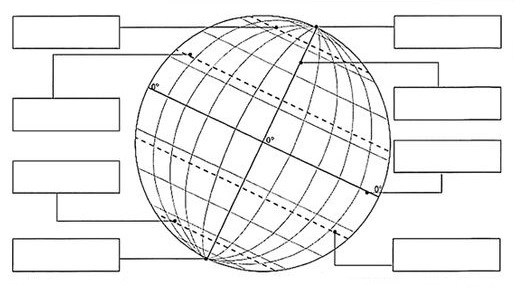 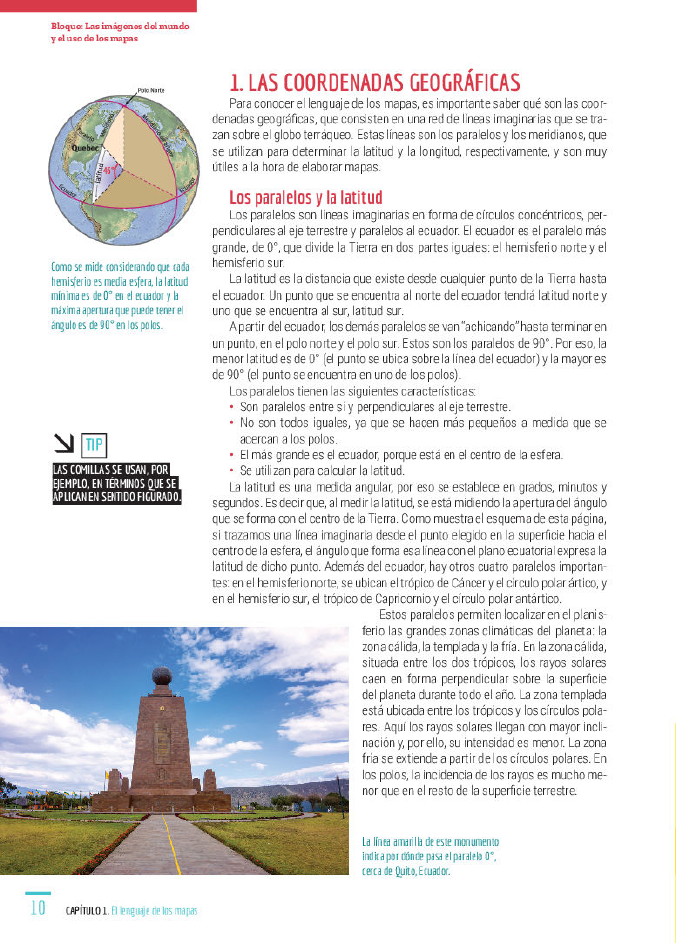 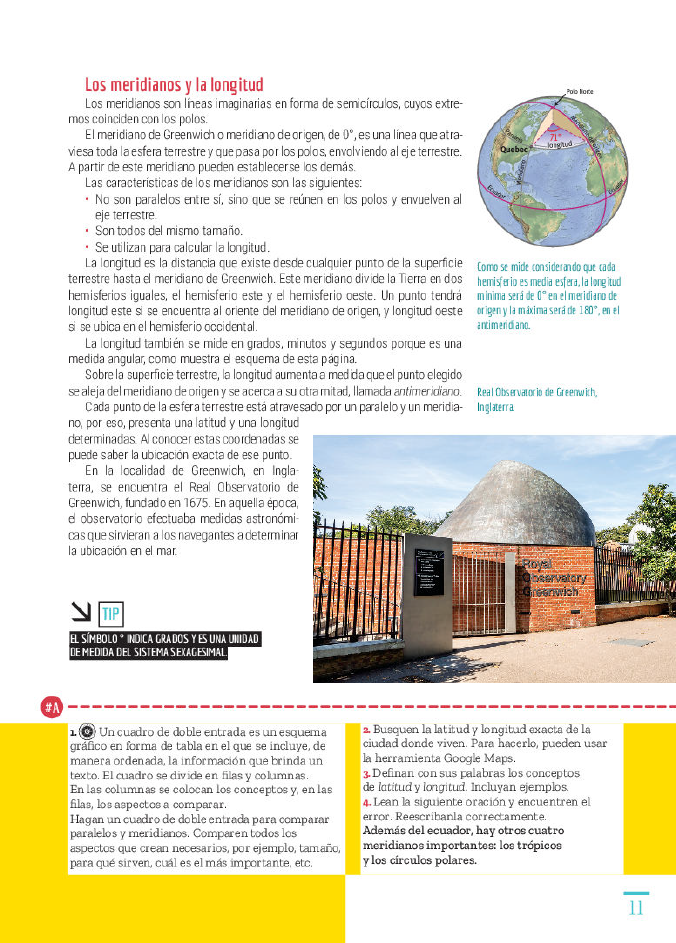 ESCUELA DE COMERCIO Nº1 “JOSÉ ANTONIO CASAS”ParalelosMeridianosDefiniciónCaracterísticas¿Cuál o cuáles son los más importantes?¿Por qué?